الموضوع:	اجتماع فرقتي العمل 1/9 و2/9
لورانسفيل، جورجيا (الولايات المتحدة الأمريكية)، 19 نوفمبر 2010حضرات السادة والسيدات،تحية طيبة وبعد،1	وفقاً للقرار الذي اتخذ في الاجتماع الأخير للجنة الدراسات 9، (23-19 يوليو 2010)، أود أن أحيطكم علماً بأن فرقة العمل 1/9 ( النقل والجودة الفيديوية) وفرقة العمل 2/9 ( المطاريف والتطبيقات)، ستجتمعان في لورانسفيل، جورجيا، الولايات المتحدة الأمريكية، يوم 19 نوفمبر 2010 بناءً على دعوة كريمة من شركة Cisco Systems، الولايات المتحدة الأمريكية.وسيُفتتح الاجتماع في الساعة 0900 صباحاً. وسيبدأ تسجيل المشاركين في الساعة 0830 صباحاً.وستتاح معلومات تفصيلية بشأن مكان الاجتماع فضلاً عن قائمة الفنادق ومعلومات عملية في إضافة إلى هذه الرسالة الجماعية في أقرب وقت ممكن.2	ستجري المناقشات باللغة الإنكليزية فقط.3	وسيجري الاجتماع بدون استعمال نسخ ورقية.4	ويرد في الملحق 1 لهذه الرسالة مشروع جدول الأعمال للجلسات العامة لفرقتي العمل 1/9 و2/9، من إعداد الرئيسين، السيد ساتوشي مياجي والسيد دونغ وانغ على التوالي.5	ويرد في الملحق 2 لهذه الرسالة مشروع برنامج العمل لاجتماعات فريق المقررين المشترك وفرقتي العمل 1/9 و2/9، من إعداد الرئيسين، السيد ساتوشي مياجي والسيد دونغ وانغ على التوالي.6	ويتمثل الهدف الرئيسي لاجتماع فرقتي العمل 1/9 و2/9 في النظر في بدء عملية الموافقة على مشاريع التوصيات حسب الاقتضاء، اعتماداً على نتائج الاجتماعات السابقة لفريق المقررين المشترك.7	ويرجى ملاحظة أنه، تبعاً للمداولات التي دارت في اجتماع الفريق الاستشاري لتقييس الاتصالات (TSAG)
من 8 إلى 11 فبراير 2010 وبالاتفاق مع رؤساء لجان الدراسات التابعة لقطاع تقييس الاتصالات، ينبغي الآن، على أساس تجريبي، أن تصل المساهمات إلى مكتب تقييس الاتصالات قبل ما لا يقل عن اثني عشر (12) يوماً تقويمياً من التاريخ المحدد لبدء الاجتماع. وستنشر هذه المساهمات في الموقع الإلكتروني للجنة الدراسات ولذلك لا بد أن يتسلمها مكتب تقييس الاتصالات في موعد لا يتجاوز 6 نوفمبر 2010. والمساهمات التي يتلقاها المكتب قبل شهرين على الأقل من بدء الاجتماع يمكن ترجمتها، عند الاقتضاء، تبعاً للأحكام السارية.ويستحسن أن يرسل المشاركون مساهماتهم باستخدام استمارة التقديم المتاحة في الصفحة الإلكترونية الرئيسية للجنة الدراسات 9، أو بالبريد الإلكتروني على العنوان التالي: tsbsg9@itu.int. وتوجد معلومات مفصّلة بهذا الشأن في الموقع الإلكتروني لقطاع تقييس الاتصالات.ونحثكم على استعمال مجموعة النماذج المعيارية التي استحدثت خصيصاً حرصاً على الاتساق في مظهر وثائق قطاع تقييس الاتصالات، فضلاً عن تيسير إنتاج الوثائق وبالتالي تعزيز فعاليته. ويمكن الحصول على هذه النماذج من كل موقع من مواقع لجان الدراسات تحت العنوان "موارد للمندوبين" (http://www.itu.int/ITU-T/studygroups/templates/index.html).ورغبة في تسوية أي مسائل قد تنشأ بصدد المساهمات، ينبغي أن تحمل المساهمات اسم الشخص الذي يمكن الاتصال به وكذلك أرقام الفاكس والهاتف وعنوان البريد الإلكتروني. وبناءًً على ذلك يُرجى تسجيل هذه التفاصيل على صفحة غلاف جميع الوثائق.وينبغي نشر المساهمات المقدمة إلى اجتماعات فريق المقررين المشترك التي تسبق اجتماع فرقتي العمل 1/9 و2/9 في المواقع الإلكترونية غير الرسمية لقطاع تقييس الاتصالات:	موقع خاص للمساهمات في المسألة 2/9	http://ifa.itu.int/t/2009/sg9/exchange/q2/	موقع خاص للمساهمات في المسألة 12/9	http://ifa.itu.int/t/2009/sg9/exchange/q12/	موقع خاص للمساهمات في المسألة 3/9	http://ifa.itu.int/t/2009/sg9/exchange/q3/	موقع خاص للمساهمات في المسألة 4/9	http://ifa.itu.int/t/2009/sg9/exchange/q4/	موقع خاص للمساهمات في المسألة 5/9	http://ifa.itu.int/t/2009/sg9/exchange/q5/	موقع خاص للمساهمات في المسألة 7/9	http://ifa.itu.int/t/2009/sg9/exchange/q7/	موقع خاص للمساهمات في المسألة 8/9	http://ifa.itu.int/t/2009/sg9/exchange/q8/	موقع خاص للمساهمات في المسألة 10/9	http://ifa.itu.int/t/2009/sg9/exchange/q10/8	ولتمكين مكتب تقييس الاتصالات من اتخاذ الترتيبات الضرورية بشأن وثائق الاجتماعات وتنظيمه، أرجو أن تتفضلوا بإرسال قائمة الأشخاص الذين سيمثلون إدارتكم أو عضو القطاع أو المنتسب أو المنظمة الإقليمية و/أو الدولية أو أي كيان آخر، عن طريق البريد أو الفاكس (رقم: +41 22 730 5853) أو البريد الإلكتروني (tsbreg@itu.int) وذلك في أقرب وقت ولكن في موعد لا يتجاوز 19 أكتوبر 2010. ويُرجى من الإدارات أيضاً أن تبين اسم رئيس وفدها (ونائب الرئيس إن أمكن).9	يرجى الإحاطة علماً بأن تسجيل المشاركين في اجتماعات قطاع تقييس الاتصالات يجري على الخط مباشرة من خلال موقع قطاع تقييس الاتصالات على الويب: (http://www.itu.int/ITU-T/studygroups/com09/index.asp).10	كما نود أن نذكركم بأن على مواطني بعض البلدان الحصول على تأشيرة للدخول إلى الولايات المتحدة الأمريكية وقضاء أي وقت فيها. ويجب طلب التأشيرة قبل بدء الاجتماع بفترة لا تقل عن أربعة (4) أسابيع ويتم الحصول عليها من المكتب (السفارة أو القنصلية) الذي يمثل الولايات المتحدة الأمريكية في بلدكم، وإلا فمن أقرب مكتب لها من بلد المغادرة.وتفضلوا بقبول فائق التقدير والاحترام.مالكولم جونسون
مدير مكتب تقييس الاتصالاتالملحقات: 2ANNEX 1
(to TSB Collective letter 5/9)Draft Agenda for the Plenary session of Working Party 1/9 and Working Party 2/9(Lawrenceville, Georgia, USA, 19 November 2010)1.	Welcome and approval of agenda2.	Approval of Rapporteur Group meetings Report 3.	Intellectual Property Rights inquiry4. 	“Consent” on draft Recommendations proposed for approval in accordance with
Recommendation A.85.	Approval of outgoing Liaison Statements 6.	Future Work Programme7.	Future Interim activities8.	Others9.	ClosingANNEX 2
(to TSB Collective letter 5/9)Draft work programme for the meetings of Joint Rapporteurs, Working Party 1/9 and Working Party 2/9(Lawrenceville, Georgia, USA, 15-19 November 2010)_________مكتب تقييس الاتصالات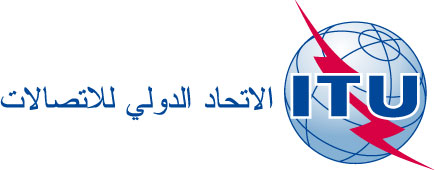 جنيف، 25 أغسطس 2010المرجع:TSB Collective letter 5/9الهاتف:
الفاكس:
البريد الإلكتروني:+41 22 730 6071
+41 22 730 5853
tsbsg9@itu.intإلى إدارات الدول الأعضاء في الاتحاد، وأعضاء قطاع تقييس الاتصالات بالاتحاد، والمنتسبين إليه، المشاركين في أعمال لجنة الدراسات 915 November
Monday15 November
Monday15 November
Monday15 November
Monday16 November
Tuesday16 November
Tuesday16 November
Tuesday16 November
Tuesday17 November
Wednesday17 November
Wednesday17 November
Wednesday17 November
Wednesday18 November
Thursday18 November
Thursday18 November
Thursday18 November
Thursday19 NovemberFriday19 NovemberFridayA.M.A.M.P.M.P.M.A.M.A.M.P.M.P.M.A.M.A.M.P.M.P.M.A.M.A.M.P.M.P.M.A.M.P.M.WP 1 XWP 2XQ.2XXXXXXQ.12XXXXXXJoint Q.2 & Q12XXXXXXXQ.3XXXXXXXXQ 4XXXXQs 4, 5, 7, 8, & 10XXXXXXXSG 9 management teamX